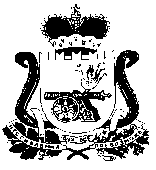 АДМИНИСТРАЦИЯ МУНИЦИПАЛЬНОГО ОБРАЗОВАНИЯ
«НОВОДУГИНСКИЙ РАЙОН» СМОЛЕНСКОЙ ОБЛАСТИПОСТАНОВЛЕНИЕот 13.11.2023  № 220О внесении изменения в муниципальную программу «Создание условий для обеспечения безопасности жизнедеятельности населения муниципального образования «Новодугинский район» Смоленской областиРуководствуясь статьей 179 Бюджетного кодекса Российской Федерации, Федеральным законом от 06.10.2003 № 131-ФЗ «Об общих принципах организации местного самоуправления в Российской Федерации», Уставом муниципального образования «Новодугинский район» Смоленской области (новая редакция)Администрация муниципального образования «Новодугинский район» Смоленской области п о с т а н о в л я е т:1. Внести в муниципальную программу «Создание условий для обеспечения безопасности жизнедеятельности населения муниципального образования «Новодугинский район» Смоленской области» (далее – Программа), утвержденную постановлением Администрации муниципального образования «Новодугинский район» Смоленской области от 28.01.2014 № 11 (в редакции постановлений Администрации муниципального образования «Новодугинский район» Смоленской области от 16.10.2014 №133, от 10.11.2014 №144, от 05.02.2015 №20, от 31.12.2015 №206, от 09.02.2017 №23, от 30.03.2017 №60, от 14.06.2017 №94, от 06.02.2018 №22, от 29.12.2018 №226, от 25.12.2019 №200, от 29.12.2020 №230, от 29.12.2021 №192, от 01.07.2022 №102), следующее изменение:1.1. Программу изложить в новой редакции согласно приложению к настоящему постановлению.2. Контроль за исполнением настоящего постановления возложить на заместителя Главы муниципального образования «Новодугинский район» Смоленской области В.В. Иванова.Глава муниципального образования«Новодугинский район» Смоленской области                                                                               В.В. СоколовОтп. 1 экз. – в делоИсп. ________ С.В. Груздева т. 2-13-75«___» _________ ______Визы:Д.А. Романова		__________	 «___» ___________   2023 г.Н.П. Домнина		__________	 «___» ___________   2023 г.Е.Л. Рожко                   __________ «___» ___________   2023 г.Приложениек постановлению Администрации муниципального образования «Новодугинский район»Смоленской областиот ______________ № _____МУНИЦИПАЛЬНАЯ ПРОГРАММА «Создание условий для обеспечения безопасности жизнедеятельности населения муниципального образования «Новодугинский район» Смоленской области»ПАСПОРТ ПРОГРАММЫОсновные положения2. Показатели муниципальной программы3. Структура муниципальной программы____________* Указывается наименование показателя  муниципальной программы, на достижение которого направлена задача.4. Финансовое обеспечение муниципальной программыРАЗДЕЛ 1. Стратегические приоритеты в сфере реализации муниципальной программыПовышение уровня аварийности на автомобильных дорогах в последнее время объясняется наличием ряда следующих факторов:- темпы роста парка транспортных средств не соответствуют темпам строительства и реконструкции дорог;- большой срок эксплуатации транспортных средств;- ухудшение транспортной дисциплины участников движения, т.е. превышение скорости движения, нарушение правил обгона, несоблюдение водителями и незнание пешеходами Правил дорожного движения.Основными причинами, способствующими возникновению ДТП, стали: превышение скорости движения, нарушение правил обгона, выезд на встречную полосу движения, управление автомобилем в состоянии опьянения.В результате дорожно-транспортных происшествий обществу наносится непоправимый ущерб.Негативное влияние на обеспечение БДД в населенных пунктах оказывает отсутствие проектов организаций движения, разработанных компетентными организациями, что приводит к перенасыщению транспортных потоков на отдельных участках УДС, созданию конфликтных ситуаций между участниками дорожного движения.Необходимо обеспечить общественную поддержку мероприятий по повышению безопасности движения, улучшить систему подготовки водителей и обучения населения правилам безопасного поведения на дорогах и улицах, усилить профилактическую работу на территории района.Преступность является явлением, порождаемым множеством различных социальных факторов. В связи с этим возможные сценарии развития криминальной ситуации зависят в первую очередь от ситуации в идеологической, политической, социально-экономической сферах.Обостряются проблемы, связанные с превосходством деструктивных, в том числе криминальных структур над правоохранительными органами в технических и информационных возможностях, появлением новых способов совершения преступлений, зачастую основанных на применении современных технологий.Уровень преступности будет снижаться при улучшении положения в обществе и государстве, повышении уровня экономического развития, развитии демократических государственных институтов, и наоборот.Вместе с тем указанная тенденция зачастую не находит отражения в официальных статистических данных, не учитывающих латентную составляющую преступности.Реализация долгосрочной районной муниципальной программе «Комплексные меры по профилактике правонарушений и усилению борьбы с преступностью в муниципальном образовании «Новодугинский район» Смоленской области» позволила продолжить развитие общей системы профилактики правонарушений и борьбы с преступностью на территории Новодугинского района.Эффективная деятельность органов внутренних дел по профилактике правонарушений и борьбе с преступностью невозможна без надлежащего материально-технического обеспечения.Тяжелое положение дел с материально-техническим обеспечением ограничивает оперативное маневрирование силами и средствами и эффективное выполнение возложенных на пункт полиции по Новодугинскому району МО МВД России «Гагаринский» задач по профилактике правонарушений и борьбе с преступностью.Исходя из вышеперечисленных проблем, определены комплексные меры по профилактике правонарушений и усилению борьбы с преступностью в муниципальном образовании «Новодугинский район» Смоленской области, которые отражены в перечне программных мероприятий.Применение программно-целевого подхода является единственно возможным способом решения задач, направленных на обеспечение безопасности граждан от преступных посягательств на территории Новодугинского района.Проведенный анализ криминогенной обстановки предполагает дальнейший рост преступности. Данная ситуация представляет угрозу безопасности граждан на территории Новодугинского района.В целях устранения негативных тенденций в криминогенной обстановке, роста количества преступлений, снижения аварийности и дорожно-транспортных происшествий, краж и угонов автомототранспорта требуется проведение информационно-методических мероприятий, направленных на профилактику правонарушений и борьбу с преступностью в т.ч. преступностью среди несовершеннолетних.Исходя из вышеперечисленных проблем, определены комплексные меры по профилактике правонарушений и усилению борьбы с преступностью в Новодугинском районе, снижение детского дорожно-транспортного травматизма в сравнении с прошедшими годами, которые отражены в перечне мероприятий Программы и предлагаются к финансированию из местного бюджета.РАЗДЕЛ 2. Сведения о региональных проектах Мероприятия связанные с реализацией региональных проектов в муниципальной программе отсутствуют. РАЗДЕЛ 3. Сведения о ведомственных  проектахМероприятия связанные с реализацией ведомственных  проектов в муниципальной программе отсутствуют.РАЗДЕЛ 4. Паспорт комплексов процессных мероприятий4.1. ПАСПОРТкомплекса процессных мероприятий муниципальной программы «Профилактика детского дорожно-транспортного травматизма» 4.1.1. Общие положения4.1.2. Показатели реализации комплекса процессных мероприятий 4.2. ПАСПОРТкомплекса процессных мероприятиймуниципальной программы  «Обеспечение безопасности дорожногодвижения на территории муниципального образования» 4.2.1. Общие положения4.2.2. Показатели реализации комплекса процессных мероприятий 4.3. ПАСПОРТкомплекса процессных мероприятиймуниципальной программы  «Комплексные меры по профилактике правонарушений и усилению борьбы с преступностью в муниципальном образовании»4.3.1. Общие положения4.3.2. Показатели реализации комплекса процессных мероприятий РАЗДЕЛ 5. Применение мер государственного регулирования  части налоговых льгот, освобождений и иных преференций по  налогам и сборам в сфере реализации  муниципальной  программыМеры государственного регулирования в части налоговых льгот, освобождений и иных преференций по налогам и сборам в рамках реализации муниципальной программы не предусмотрены.РАЗДЕЛ 6. Сведения о финансировании структурных элементов муниципальной программы «Создание условий для обеспечения безопасности жизнедеятельности населения муниципального образования «Новодугинский  район» Смоленской областиОтветственный исполнитель муниципальной программыАдминистрация муниципального образования «Новодугинский район» Смоленской области, заместитель Главы муниципального образования «Новодугинский район» Смоленской области.Период реализации2014-2025 годы (без деления на этапы)Цель муниципальной программы обеспечение общественной безопасности и правопорядка, повышение уровня противодействия террористическим угрозам, сохранение и развитие сети автомобильных дорог общего пользования местного значения и повышение уровня безопасности дорожного движения, обеспечение транспортного обслуживания населения автомобильным транспортом на межмуниципальных маршрутах на территории муниципального образования «Новодугинский район» Смоленской областиНаправления (подпрограммы)- Профилактика детского дорожно-транспортного травматизма;- Обеспечение безопасности дорожного движения на территории муниципального образования;- Комплексные меры по профилактике правонарушений и усилению борьбы с преступностью в муниципальном образовании.Региональные проекты, реализуемые в рамках муниципальной программы-Объёмы финансового обеспечения за весь период реализацииобщий объем финансирования составляет 778,5 тыс. рублей, из них:год начала реализации  муниципальной программы – базовый год  36,0 тыс. рублей;2022-й год  – 40,0 тыс. рублей, из них:средства федерального бюджета – 0 тыс. рублей;средства областного бюджета  0 тыс. рублей;средства местных бюджетов  40,0 тыс. рублей;средства внебюджетных источников – 0 тыс. рублей;2023-й год (всего) – 40,0 тыс. рублей, из них:средства федерального бюджета – 0 тыс. рублей;средства областного бюджета – 0 тыс. рублей;средства местных бюджетов  40,0 тыс. рублей;средства внебюджетных источников – 0 тыс. рублей;2024 год  (всего) – 0 тыс. рублей, из них:средства федерального бюджета – 0 тыс. рублей;средства областного бюджета – 0 тыс. рублей;средства местных бюджетов  40,0 тыс. рублей;средства внебюджетных источников – 0 тыс.2025 год  (всего) – 0  тыс. рублей, из них:средства федерального бюджета – 0 тыс. рублей;средства областного бюджета – 0 тыс. рублей;средства местных бюджетов  0 тыс. рублей;средства внебюджетных источников – 0 тыс.Наименование показателя, единица измеренияБазовое значение показателя2021 годПланируемое значение показателяПланируемое значение показателяПланируемое значение показателяПланируемое значение показателяНаименование показателя, единица измеренияБазовое значение показателя2021 год2022 год2023 год2024 год2025 год12345Количество ДТП с участием детей, погибших в результате ДТП ед. чел.3/02/01/00/00/0Количество ДТП с пострадавшими, в том числе детей ед. чел.3/12/01/00/00/0Количество ДТП и лиц, погибших в результате ДТП ед. чел.3/12/11/00/00/0Количество ДТП с пострадавшими ед. чел.3/32/21/10/00/0Количество преступлений совершённых на территории района ед. чел.43210/0Количество преступлений совершённых на территории района, в том числе несовершеннолетними ед. чел.4/33/22/11/00/0№
п/пЗадача структурногоэлементаКраткое описание ожидаемых эффектов от реализации задачи структурного элементаСвязь с показателями*12341. Комплекс процессных мероприятий « Профилактика детского дорожно-транспортного травматизма»1. Комплекс процессных мероприятий « Профилактика детского дорожно-транспортного травматизма»1. Комплекс процессных мероприятий « Профилактика детского дорожно-транспортного травматизма»1. Комплекс процессных мероприятий « Профилактика детского дорожно-транспортного травматизма»Ответственный за выполнение комплекса процессных мероприятий заместитель Главы муниципального образования «Новодугинский район» Смоленской областиОтветственный за выполнение комплекса процессных мероприятий заместитель Главы муниципального образования «Новодугинский район» Смоленской областиОтветственный за выполнение комплекса процессных мероприятий заместитель Главы муниципального образования «Новодугинский район» Смоленской области1.1Повышение эффективности работы по предупреждению детского дорожно-транспортного травматизмаСнижение детского дорожно-транспортного травматизма в сравненииСнижение числа раненых1.2Воспитание у детей культуры поведения на дорогах и развитие дорожной грамотностиУменьшение ДТП с участием детейСнижение пострадавших детей в ДТП1.3Формирование у детей устойчивых навыков безопасного поведения на улицах и дорогахПовышения у детей знаний о БДДСнижение количества участия детей в ДТП2. Комплекс процессных мероприятий «Обеспечение безопасности дорожного движения на территории муниципального образования»2. Комплекс процессных мероприятий «Обеспечение безопасности дорожного движения на территории муниципального образования»2. Комплекс процессных мероприятий «Обеспечение безопасности дорожного движения на территории муниципального образования»2. Комплекс процессных мероприятий «Обеспечение безопасности дорожного движения на территории муниципального образования»Ответственный за выполнение комплекса процессных мероприятий заместитель Главы муниципального образования «Новодугинский район» Смоленской областиОтветственный за выполнение комплекса процессных мероприятий заместитель Главы муниципального образования «Новодугинский район» Смоленской областиОтветственный за выполнение комплекса процессных мероприятий заместитель Главы муниципального образования «Новодугинский район» Смоленской области2.1Предупреждение опасного поведения участников дорожного движенияПовышение культуры поведения водителей и пешеходовСокращение количества дорожно-транспортных происшествий и снижение при этом тяжести последствий.2.2Разработка и применение эффективных схем, методов и средств организации дорожного движенияСовершенствование условий движения на автодорогахСокращение числа погибших и пострадавших в дорожно-транспортных происшествиях2.3Организация общественной поддержки мероприятий по повышению безопасности дорожного движенияСнижение уровня аварийности в сравнении с 2023 г.Снижение количества ДТП2.4Повышение эффективности контрольно-надзорной деятельности за состоянием улично-дорожной сети и обеспеченностью техническими средствами организации дорожного движения.Снижение уровня аварийности на территории муниципального образованияСнижение количества ДТП12343. Комплекс процессных мероприятий «Комплексные меры по профилактике правонарушений и усилению борьбы с преступностью в муниципальном образовании»3. Комплекс процессных мероприятий «Комплексные меры по профилактике правонарушений и усилению борьбы с преступностью в муниципальном образовании»3. Комплекс процессных мероприятий «Комплексные меры по профилактике правонарушений и усилению борьбы с преступностью в муниципальном образовании»3. Комплекс процессных мероприятий «Комплексные меры по профилактике правонарушений и усилению борьбы с преступностью в муниципальном образовании»Ответственный за выполнение комплекса процессных мероприятий заместитель Главы муниципального образования «Новодугинский район» Смоленской областиОтветственный за выполнение комплекса процессных мероприятий заместитель Главы муниципального образования «Новодугинский район» Смоленской областиОтветственный за выполнение комплекса процессных мероприятий заместитель Главы муниципального образования «Новодугинский район» Смоленской области3.1Повышение эффективности деятельности отделения полиции, иных учреждений и организаций по профилактике правонарушений Снижение уровня преступности на территории муниципального образованияСнижение преступности3.2Проведение мероприятий, направленных на снижение числа преступлений, в том числе преступлений совершённых несовершеннолетнимиСнижение уровня преступности в том числе преступлений совершённых несовершеннолетнимиСнижение преступности3.3Обеспечение безопасности граждан (населения) на территории муниципального образования (района)Снижение уровня преступности в сравнении с 2023 г.Снижение преступностиИсточник финансового обеспеченияОбъем финансового обеспечения по годам реализации (тыс. рублей)Объем финансового обеспечения по годам реализации (тыс. рублей)Объем финансового обеспечения по годам реализации (тыс. рублей)Объем финансового обеспечения по годам реализации (тыс. рублей)Объем финансового обеспечения по годам реализации (тыс. рублей)Источник финансового обеспеченияВсего2022год2023 год2024 год2025 год123456В целом по  муниципальной программе,в том числе:40,040,040,000местные бюджеты40,040,040,000Ответственный, за выполнение комплекса процессных мероприятийАдминистрация муниципального образования «Новодугинский район» Смоленской области, заместитель Главы муниципального образования «Новодугинский район»Связь с муниципальной программоймуниципальная программа «Создание условий для обеспечения безопасности жизнедеятельности населения муниципального образования «Новодугинский район» Смоленской области»№п/пНаименование показателя реализацииЕдиница измеренияБазовое значение показателяреализации2021 годПланируемое значение показателя реализации на очередной финансовый год и плановый периодПланируемое значение показателя реализации на очередной финансовый год и плановый периодПланируемое значение показателя реализации на очередной финансовый год и плановый периодПланируемое значение показателя реализации на очередной финансовый год и плановый период№п/пНаименование показателя реализацииЕдиница измеренияБазовое значение показателяреализации2021 год2022 год2023 год2024 год2025 год12345671Количество ДТП с участием детей, погибших в результате ДТПед. чел.3/02/01/01/00/02Количество ДТП с пострадавшими, в том числе детейед. чел.3/12/01/01/00/0Ответственный, за выполнение комплекса процессных мероприятийАдминистрация муниципального образования «Новодугинский район» Смоленской области, заместитель Главы муниципального образования «Новодугинский район»Связь с муниципальной программоймуниципальная программа «Создание условий для обеспечения безопасности жизнедеятельности населения муниципального образования «Новодугинский район» Смоленской области»№п/пНаименование показателя реализацииЕдиница измеренияБазовое значение показателяреализации2021 годПланируемое значение показателя реализации на очередной финансовый год и плановый периодПланируемое значение показателя реализации на очередной финансовый год и плановый периодПланируемое значение показателя реализации на очередной финансовый год и плановый периодПланируемое значение показателя реализации на очередной финансовый год и плановый период№п/пНаименование показателя реализацииЕдиница измеренияБазовое значение показателяреализации2021 год2022 год2023 год2024 год2025 год12345671Количество ДТП и лиц, погибших в результате ДТПед. чел.3/12/11/01/00/02Количество ДТП с пострадавшимиед. чел.3/32/21/11/10/0Ответственный, за выполнение комплекса процессных мероприятийАдминистрация муниципального образования «Новодугинский район» Смоленской области, заместитель Главы муниципального образования «Новодугинский район»Связь с муниципальной программоймуниципальная программа «Создание условий для обеспечения безопасности жизнедеятельности населения муниципального образования «Новодугинский район» Смоленской области»№п/пНаименование показателя реализацииЕдиница измеренияБазовое значение показателяреализации2021 годПланируемое значение показателя реализации на очередной финансовый год и плановый периодПланируемое значение показателя реализации на очередной финансовый год и плановый периодПланируемое значение показателя реализации на очередной финансовый год и плановый периодПланируемое значение показателя реализации на очередной финансовый год и плановый период№п/пНаименование показателя реализацииЕдиница измеренияБазовое значение показателяреализации2021 год2022 год2023 год2024 год2025 год123456781Количество преступлений совершённых на территории районаед. чел.432112Количество преступлений совершённых на территории района, в том числе несовершеннолетнимиед. чел.4/33/22/11/01/0№ п/пНаименованиеУчастник муниципальной программы Источник финансового обеспечения (расшифровать)Источник финансового обеспечения (расшифровать)Объем средств на реализацию  муниципальной программы на очередной финансовый год и плановый период (тыс. рублей)Объем средств на реализацию  муниципальной программы на очередной финансовый год и плановый период (тыс. рублей)Объем средств на реализацию  муниципальной программы на очередной финансовый год и плановый период (тыс. рублей)Объем средств на реализацию  муниципальной программы на очередной финансовый год и плановый период (тыс. рублей)Объем средств на реализацию  муниципальной программы на очередной финансовый год и плановый период (тыс. рублей)Объем средств на реализацию  муниципальной программы на очередной финансовый год и плановый период (тыс. рублей)Объем средств на реализацию  муниципальной программы на очередной финансовый год и плановый период (тыс. рублей)Объем средств на реализацию  муниципальной программы на очередной финансовый год и плановый период (тыс. рублей)Объем средств на реализацию  муниципальной программы на очередной финансовый год и плановый период (тыс. рублей)Объем средств на реализацию  муниципальной программы на очередной финансовый год и плановый период (тыс. рублей)№ п/пНаименованиеУчастник муниципальной программы Источник финансового обеспечения (расшифровать)Источник финансового обеспечения (расшифровать)ВсегоВсего2022 год2022 год2023 год2023 год2024 год2024 год2025 год2025 год123455667788991. Комплекс процессных мероприятий муниципальной программы  «Профилактика детского дорожно-транспортного травматизма» 1. Комплекс процессных мероприятий муниципальной программы  «Профилактика детского дорожно-транспортного травматизма» 1. Комплекс процессных мероприятий муниципальной программы  «Профилактика детского дорожно-транспортного травматизма» 1. Комплекс процессных мероприятий муниципальной программы  «Профилактика детского дорожно-транспортного травматизма» 1. Комплекс процессных мероприятий муниципальной программы  «Профилактика детского дорожно-транспортного травматизма» 1. Комплекс процессных мероприятий муниципальной программы  «Профилактика детского дорожно-транспортного травматизма» 1. Комплекс процессных мероприятий муниципальной программы  «Профилактика детского дорожно-транспортного травматизма» 1. Комплекс процессных мероприятий муниципальной программы  «Профилактика детского дорожно-транспортного травматизма» 1. Комплекс процессных мероприятий муниципальной программы  «Профилактика детского дорожно-транспортного травматизма» 1. Комплекс процессных мероприятий муниципальной программы  «Профилактика детского дорожно-транспортного травматизма» 1. Комплекс процессных мероприятий муниципальной программы  «Профилактика детского дорожно-транспортного травматизма» 1. Комплекс процессных мероприятий муниципальной программы  «Профилактика детского дорожно-транспортного травматизма» 1. Комплекс процессных мероприятий муниципальной программы  «Профилактика детского дорожно-транспортного травматизма» 1. Комплекс процессных мероприятий муниципальной программы  «Профилактика детского дорожно-транспортного травматизма» 1.1Опубликование в районной газете «Сельские Зори», официальном сайте Администрации  МО «Новодугинский район» Смоленской области и в сообществах «Новодугинский район» в социальных сетяхтематических статей и материалов по безопасности дорожного движенияАдминистрацияМО «Новодугинский район»,ОГИБДД МО МВД России «Гагаринский»Финансирование не требуетсяхххххххххх1.2Организация социальной рекламы по обеспечению безопасности дорожного движения (изготовление и размещение баннеров)АдминистрацияМО «Новодугинский район» Смоленской областиМестный бюджет0,00,00,00,00,00,00,00,00,00,01.3Участие в областном конкурсе «Безопасноеколесо»Отделпо образованиюМестный бюджет0,00,00,00,00,00,00,00,00,00,01.4Информационно-пропагандистская работа по профилактике ДТП с участием детейОГИБДД МО МВД России «Гагаринский»Финансирование не требуетсяхххххххххх1.5Оформление уголков безопасности дорожного движения в учебных учреждениях Новодугинского районаОтдел по образованиюМестный бюджет0,00,00,00,00,00,00,00,00,00,01.6Оформление паспортов безопасности образовательных организаций (по направлению безопасности дорожного движения)Отдел по образованию, образовательные организации Местный бюджет0,00,00,00,00,00,00,00,00,00,01.7Обустройство и комплектование детского автогородка на базе МКОУ «Новодугинская СШ»ОГИБДД МО МВД России «Гагаринский»МКОУ «Новодугинская СШ»Местный бюджет0,00,00,00,00,00,00,00,00,00,01.8Проведениеобследованияшкольныхавтобусныхмаршрутовтерритории МО«Новодугинскийрайон»Комиссия пообследованиюшкольныхавтобусныхмаршрутов,ОтделениеГИБДД МОМВД России«Гагаринский»(по согласованию)Финансированиене требуетсяххххххххххИтого по комплексу процессных мероприятийИтого по комплексу процессных мероприятий80,080,040,040,040,040,000002. Комплекса процессных мероприятий муниципальной программы«Обеспечение безопасности дорожного движения на территории муниципального образования» 2. Комплекса процессных мероприятий муниципальной программы«Обеспечение безопасности дорожного движения на территории муниципального образования» 2. Комплекса процессных мероприятий муниципальной программы«Обеспечение безопасности дорожного движения на территории муниципального образования» 2. Комплекса процессных мероприятий муниципальной программы«Обеспечение безопасности дорожного движения на территории муниципального образования» 2. Комплекса процессных мероприятий муниципальной программы«Обеспечение безопасности дорожного движения на территории муниципального образования» 2. Комплекса процессных мероприятий муниципальной программы«Обеспечение безопасности дорожного движения на территории муниципального образования» 2. Комплекса процессных мероприятий муниципальной программы«Обеспечение безопасности дорожного движения на территории муниципального образования» 2. Комплекса процессных мероприятий муниципальной программы«Обеспечение безопасности дорожного движения на территории муниципального образования» 2. Комплекса процессных мероприятий муниципальной программы«Обеспечение безопасности дорожного движения на территории муниципального образования» 2. Комплекса процессных мероприятий муниципальной программы«Обеспечение безопасности дорожного движения на территории муниципального образования» 2. Комплекса процессных мероприятий муниципальной программы«Обеспечение безопасности дорожного движения на территории муниципального образования» 2. Комплекса процессных мероприятий муниципальной программы«Обеспечение безопасности дорожного движения на территории муниципального образования» 2. Комплекса процессных мероприятий муниципальной программы«Обеспечение безопасности дорожного движения на территории муниципального образования» 2. Комплекса процессных мероприятий муниципальной программы«Обеспечение безопасности дорожного движения на территории муниципального образования» 123455667788992.1Пропаганда культуры поведения на дорогах участников дорожного движения разных возрастных категорийАдминистрации МО «Новодугинский район» Смоленской области, бюджетные организацииМестный бюджет0,00,00,00,00,00,00,00,00,00,02.2Информационные материалы и публикации в СМИ, районная газета «Сельские Зори»Администрация МО «Новодугинскийрайон» Смоленской области, Районная газета «Сельские Зори»Финансированиене требуетсяхххххххххх2.3Расходы на проведение смотров-конкурсов, фестивалей, семинаров и другие аналогичные мероприятияАдминистрации МО «Новодугинский район» Смоленской области, Отдел по образованию, Отдел по культуре и спорту, ПП по Новодугинскому району МО МВД России «Гагаринский»Местный бюджет0,00,00,00,00,00,00,00,00,00,0Итого по комплексу процессных мероприятийИтого по комплексу процессных мероприятий00000000003. Комплекс процессных мероприятий  «Комплексные меры по профилактике правонарушений и усилению борьбы с преступностью в муниципальном образовании». 3. Комплекс процессных мероприятий  «Комплексные меры по профилактике правонарушений и усилению борьбы с преступностью в муниципальном образовании». 3. Комплекс процессных мероприятий  «Комплексные меры по профилактике правонарушений и усилению борьбы с преступностью в муниципальном образовании». 3. Комплекс процессных мероприятий  «Комплексные меры по профилактике правонарушений и усилению борьбы с преступностью в муниципальном образовании». 3. Комплекс процессных мероприятий  «Комплексные меры по профилактике правонарушений и усилению борьбы с преступностью в муниципальном образовании». 3. Комплекс процессных мероприятий  «Комплексные меры по профилактике правонарушений и усилению борьбы с преступностью в муниципальном образовании». 3. Комплекс процессных мероприятий  «Комплексные меры по профилактике правонарушений и усилению борьбы с преступностью в муниципальном образовании». 3. Комплекс процессных мероприятий  «Комплексные меры по профилактике правонарушений и усилению борьбы с преступностью в муниципальном образовании». 3. Комплекс процессных мероприятий  «Комплексные меры по профилактике правонарушений и усилению борьбы с преступностью в муниципальном образовании». 3. Комплекс процессных мероприятий  «Комплексные меры по профилактике правонарушений и усилению борьбы с преступностью в муниципальном образовании». 3. Комплекс процессных мероприятий  «Комплексные меры по профилактике правонарушений и усилению борьбы с преступностью в муниципальном образовании». 3. Комплекс процессных мероприятий  «Комплексные меры по профилактике правонарушений и усилению борьбы с преступностью в муниципальном образовании». 3. Комплекс процессных мероприятий  «Комплексные меры по профилактике правонарушений и усилению борьбы с преступностью в муниципальном образовании». 3. Комплекс процессных мероприятий  «Комплексные меры по профилактике правонарушений и усилению борьбы с преступностью в муниципальном образовании». 123455667788993.1Публикации в СМИАдминистрация МО «Новодугинскийрайон» Смоленской области, Районная газета «Сельские Зори»Финансированиене требуетсяхххххххххх3.2Проведение профилактических рейдов в местах массового пребывания населенияПП по Новодугинскому району МО МВД России «Гагаринский», отдел по образованиюФинансированиене требуетсяхххххххххх3.3Публикации профилактических статей  в средствах массовой информацииПП по Новодугинскому району МО МВД России «Гагаринский», отдел по образованиюМестный бюджет0,00,00,00,00,00,00,00,00,00,03.4Организация сходов населения с участием правоохранительных органовПП по Новодугинскому району МО МВД России «Гагаринский», отдел по образованиюФинансированиене требуетсяхххххххххх3.5Активизация работы добровольных народных дружинПП по Новодугинскому району МО МВД России «Гагаринский», отдел по образованиюМестный бюджет0,00,00,00,00,00,00,00,00,00,03.6Проверка лиц состоящих на учетах в органах системы профилактики правонарушенийПП по Новодугинскому району МО МВД России «Гагаринский», отдел по образованиюФинансированиене требуетсяхххххххххх3.7Приобретение оргтехникиОтдел по образованиюМестный бюджет0,00,00,00,00,00,00,00,00,00,03.8Организация оздоровления и отдыха детей, оказавшихся в трудной жизненной ситуацииОтдел по образованиюМестный бюджет0,00,00,00,00,00,00,00,00,00,03.9Организация и проведение на территории Новодугинского района ежегодной комплексной оперативно-профилактической операции «Подросток», направленной на предупреждение безнадзорности и правонарушений несовершеннолетнихОтдел по образованию, Отдел по культуре и спорту, ПП по Новодугинскому району МО МВД России «Гагаринский»Местный бюджет0,00,00,00,00,00,00,00,00,00,03.10Организация и проведение районных спортивных  и культурно-развлекательных мероприятий с привлечением детей, оказавшихся в трудной жизненной ситуации, состоящих на учете в КДН и ЗП, ОВД по Новодугинскому районуОтдел по образованию, Новодугинское отделение ОГБУЗ «Сычёвская ЦРБ»Местный бюджет0,00,00,00,00,00,00,00,00,00,03.11Организация туристических походов, поездок с привлечением детей, оказавшихся в трудной жизненной ситуации, состоящих на учете в КДН и ЗП, ОВД по Новодугинскому районуОтдел по образованиюМестный бюджет0,00,00,00,00,00,00,00,00,00,03.12Проведение мероприятий, направленных на предупреждение экстремистской деятельностиПП по Новодугинскому району МО МВД России «Гагаринский»Местный бюджет0,00,00,00,00,00,00,00,00,00,03.13Проведение контроля по предупреждению, выявлению и пресечению фактов незаконного обращения курительных смесей, запрещенных к обороту в Российской Федерации и смесей, не отвечающих требованиям безопасности жизни и здоровья гражданОтдел по образованию, Отдел по культуре и спорту, ПП по Новодугинскому району МО МВД России «Гагаринский», Новодугинское отделение ОГБУЗ «Сычёвская ЦРБ», КДН и ЗПМестный бюджет0,00,00,00,00,00,00,00,00,00,03.14Осуществление контроля за несовершеннолетними, состоящими на учете в КДН и ЗП, ОП по Новодугинскому районуОтдел по образованию, Отдел по культуре и спорту, ПП по Новодугинскому району МО МВД России «Гагаринский», Новодугинское отделение ОГБУЗ «Сычёвская ЦРБ», КДН и ЗПМестный бюджет0,00,00,00,00,00,00,00,00,00,0Итого по комплексу процессных мероприятийИтого по комплексу процессных мероприятий000000000,00,0Всего по муниципальной программеВсего по муниципальной программеВсего по муниципальной программе80,080,040,040,040,040,00000